О распределении обязанностей членов территориальной избирательной комиссии Таштыпского с правом решающего голоса по направлениям ее деятельности В соответствии с пунктом 9 статьи 26 Федерального закона от 12 июня 2002 года № 67-ФЗ «Об основных гарантиях избирательных прав и права на участие в референдуме граждан Российской Федерации», частью 10 статьи 7 Закона Республики Хакасия «Об избирательных комиссиях, комиссиях референдума в Республике Хакасия», руководствуясь Регламентом территориальной избирательной комиссии Таштыпского района, территориальная избирательная комиссия Таштыпского района  постановляет:1. Распределить обязанности по направлениям деятельности между членами  территориальной избирательной комиссии Таштыпского с правом решающего голоса согласно приложению.2. Секретарю комиссии Карамашевой Т.Н. ознакомить с настоящим постановлением членов территориальной избирательной комиссии Таштыпского района.3. Направить настоящее постановление в Избирательную комиссию Республики Хакасия, разместить на сайте Администрации Таштыпского района  в разделе  «Избирательная комиссия».Приложениек постановлению территориальной избирательной комиссии Таштыпского района от 23.12.2020 №2 /8-5Обязанности членов территориальной избирательной комиссии Таштыпского районаПредседатель территориальной избирательной комиссии: 	- представляет территориальную избирательную комиссию во взаимоотношениях с органами государственной власти, органами местного самоуправления, организациями, общественными объединениями и гражданами; 	- созывает заседания территориальной избирательной комиссии и председательствует на них;-  распределяет обязанности между членами территориальной избирательной комиссии для организации работы по исполнению ее постановлений, дает отдельные поручения членам территориальной избирательной комиссии с правом решающего голоса;- приглашает для участия в заседаниях территориальной избирательной комиссии граждан, должностных лиц, представителей органов государственной власти, органов местного самоуправления, организаций, общественных объединений;- представляет территориальную избирательную комиссию в судах, выдает доверенности на предоставление интересов территориальной избирательной комиссии в судах другим лицам;- имеет право открытия расчетного и текущего счетов на период подготовки и проведения выборов, референдума, голосования по отзыву; является распределителем финансов;- осуществляет контроль за реализацией постановлений территориальной избирательной комиссии;- осуществляет иные полномочия, предусмотренные федеральными законами и законами Республики Хакасия;     - председатель территориальной избирательной комиссии по вопросам, отнесенным к его ведению, издает распоряжения.Заместитель председателя территориальной избирательной комиссии:   - оказывает содействие председателю комиссии в осуществлении возложенных на него полномочий, выполняет его поручения;  -    участвует в выработке постановлений комиссии;  - в отсутствие председателя комиссии по его поручению выполняет его функции;  -  возглавляет  Контрольно – ревизионную службу.Секретарь территориальной избирательной комиссии:- отвечает за документационное  обеспечение заседания комиссии;- обеспечивает доведение постановлений и иных материалов комиссии до сведения членов комиссии;- подписывает постановлений комиссии, ведет и подписывает протоколы заседания комиссии, выполняет поручения председателя комиссии, ведет делопроизводство, учет входящих и исходящих документов, поступивших жалоб, обеспечивает явку членов комиссии на заседания комиссии;- составляет график дежурства членов комиссии на период выборов и контролирует его выполнение, ведет табель учета рабочего времени членов комиссии, готовит проекты документов;- обеспечивает контроль за подготовкой избирательной документации для сдачи в архив;- осуществляет контроль за выполнением постановлений комиссии, докладывает председателю комиссии и доводит до сведения членов комиссии.Члены территориальной избирательной комиссии с правом решающего голоса:- организовывают работу по конкретным направлениям деятельности комиссии (работа в рабочих группах) и несут ответственность за ее результаты;- участвуют в подготовке вопросов, выносимых на рассмотрение комиссии в соответствии с утвержденным планом работы комиссии;- знакомятся с материалами, подготовленными к заседанию, проектами постановлений в ходе заседания;- присутствуют на всех заседаниях комиссии;- осуществляют дежурство в период избирательной кампании согласно составленного и утвержденного графика дежурства;- голосуют по рассматриваемым вопросам;- заблаговременно информируют секретаря комиссии о невозможности присутствовать на заседании комиссии по уважительной причине.Член территориальной избирательной комиссии:-  обязан неукоснительно соблюдать Конституцию Российской Федерации, федеральные конституционные законы, федеральные законы, законы субъекта Российской Федерации, касающиеся подготовки и проведения выборов;- не должен участвовать в агитации при проведении выборов любого уровня; - должен воздерживаться от действий, заявлений и поступков, компрометирующих его самого и комиссию в целом;- не должен использовать в личных целях преимущества своего положения во взаимоотношениях  с государственными органами, органами местного самоуправления, должностными лицами, средствами массовой информации;- не должен использовать предоставленную ему официальную служебную информацию для извлечения личной выгоды;- не вправе разглашать сведения, которые ему стали известны, если они касаются вопросов, рассмотренных на заседании комиссии и составляющих тайну личной жизни членов комиссии и других лиц.Член комиссии несет ответственность за свои действия в соответствии с законодательством.Работа в рабочих группах:По проверке печатных агитационных материалов, представляемых кандидатами, избирательными объединениями в территориальную избирательную комиссию Таштыпского района: Т.В. Мальцева, О.Ф. Сутулова, А.В. Амзараков, А.П. СагалаковПо предварительному рассмотрению жалоб (заявлений) на решения и действия (бездействие), нарушающих избирательные права граждан: Л.Р. Попова, Т. Н. Карамашева, С.А. Дьяченко, Е.В. Крысенко, В.С. Матеров, А.П. Сагалаков  По приему и проверке избирательных документов, представляемых в избирательные комиссии при проведении выборов глав муниципальных образований и депутатов представительных органов муниципальных образований на территории Таштыпского района Республики Хакасия:               Т. Н. Карамашева,   Л.Р. Попова,  С.А. Дьяченко, Е.В. Крысенко, В.С. Матеров, А.П. СагалаковОб уполномоченных членах территориальной избирательной комиссии Таштыпского района с правом решающего голоса по составлению протоколов об административных правонарушениях при подготовке и проведении выборов, референдумов: Т.В. Мальцева, Л.Р. Попова, Т.Н. Карамашева, А.В. Амзараков, С.А. Дьяченко, Е.В. Крысенко,  В.С. Матеров, А.П. Сагалаков, О.Ф. Сутулова По взаимодействию территориальной избирательной комиссии Таштыпского района с районными общественными организациями инвалидов и ветеранов: Л.Р. Попова, Т.Н. Карамашева, О.Ф. СутуловаПо информационным спорам и иным вопросам информационного обеспечения выборов, референдумов:А.П. Сагалаков, В.С. Матеров, Т.Н. Карамашева, Е.В. Крысенко, Л. Р. Попова, Дьяченко С.А.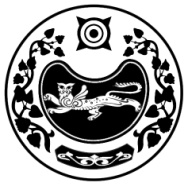 РЕСПУБЛИКА ХАКАСИЯТЕРРИТОРИАЛЬНАЯ 
ИЗБИРАТЕЛЬНАЯ  КОМИССИЯТАШТЫПСКОГО РАЙОНАХАКАС РЕСПУБЛИКАНЫAТАШТЫП АЙМАOЫНЫAОРЫНДАOЫNFБЫO КОМИССИЯЗЫХАКАС РЕСПУБЛИКАНЫAТАШТЫП АЙМАOЫНЫAОРЫНДАOЫNFБЫO КОМИССИЯЗЫПОСТАНОВЛЕНИЕПОСТАНОВЛЕНИЕПОСТАНОВЛЕНИЕ23 декабря  2020 года№ 2/8-5  с. Таштыпс. Таштыпс. ТаштыпПредседатель комиссии  Т.В. Мальцева Секретарь комиссии        Т.Н. Карамашева 